WSY3嶽三日閱讀寂靜 （Offline）2021-03-03整理人：愛你們的WSY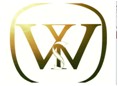 歡迎大家關注公眾號 商校百科 公眾號，接收最新，最快和最全：商學院新聞商學院項目介紹對比校友訪談申請和考試資料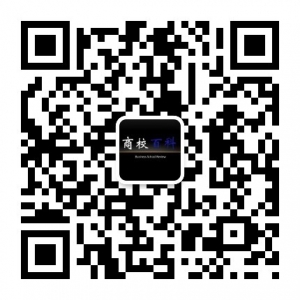 相關連結：1.ChaseDream GMAT閱讀筆記 for GWDhttps://forum.chasedream.com/thread-1375301-1-1.html2.ChaseDream 2021 MBA 申請／校友答疑／面試群：https://forum.chasedream.com/thread-863011-1-1.html
3. 寫文書／面試／學校介紹寶典：
https://forum.chasedream.com/thread-1351509-1-1.html
4. 2021入學法國高商申請群：
https://forum.chasedream.com/thread-1351506-1-1.html
5. 2021 加拿大碩士申請群
https://forum.chasedream.com/thread-1369899-1-1.html
6. ChaseDream GMAT機經群：
https://forum.chasedream.com/thread-1369936-1-1.html
7.2021英國／香港／新加坡／荷蘭群：
https://forum.chasedream.com/thread-1370398-1-1.html
8. ChaseDream 託福／雅思／GRE群：
https://forum.chasedream.com/thread-1370701-1-1.html
1.	trademark	42.	移民潮	63.	doll实验	84.	ecological art	105.	象棋draw	116.	C12/微生物的残留	137.	灾难险	158.	Stakeholder Model	179.	双语教学	1810.	马的进化	1911. 出租车司机	2012.	地球水怎么来的	2113.	电梯	2314.	玛雅文明和水权	2515.	客户满意度	2616.	水生动物和氧气	2717.	原住民知识产权/知识产权保护法	2818. 风能的缺点	30trademark【主題思路】1985年到2006年期間商標法案的發展【文章結構】FDTA特點：寬鬆問題：容易引發court caseTD：範圍更加窄/嚴格【段落大意】第一段：FDTA：1995年，關於trademark/patent/dilution的法律。(Federal/provision/dilution of trademark)特點：寬鬆。延伸了使用範圍(extend scope)，放寬了對商標保護的限制(broaden)。所以有些人(obscure的trademark owner)即使是自己的利益沒有受到威脅(with no harm proven)，也可以用這個法律保護自己，從而對其它競爭對手造成傷害。without having to prove commercial公司不用提供確切的證據，便可以要求法院制止侵權使用商標。(Q3)第二段：法官不喜歡第一個法，因為：太寬泛，容易引發court case；限制了大家使用商標(公共場合演講都不行)；模糊，法官使用起來很biased。法官認為這個政策poor policy (Q2)。因此2006年，產生了新的法律(revision)：TD。第三段：法官樂於使用新法律TD：新法特點：conservative，範圍更加窄/嚴格使用效果：filter很多不合理的case，court case減少了，很多人都被rule out了。【問題】1）主旨1985年到2006年期間商標法案的發展(development)2）judge為什麼喜歡新的法律？/Tend to use TD？新法good public policy，對於dilution的解釋更明確（對原文的poor public policy取反）兩句話：第一句是說F法broaden…,broaden…；第二句是under its provision可以讓商標的擁有者在不必要舉實證的情況下對侵犯商標的人起訴。3）問黃色部分的的兩句話是啥作用/關係？（high light）第一句：具體的法律條目/解釋法案/內容(key provision/specify/legislation)第二句：illustration如何利用這些條目/具體應用(how/application)/帶來的後果(outcome/consequence)法律和法律的運用4）細節題，F和TD的敘述中下面哪個是可以推斷出來的？移民潮【主題思路】闡述一個新的研究。Explain a new study【主題思路】現象：1890-1930期間，美國田納西州有大批黑人和白人從農村向城市遷徙(migration)。
過去的研究認為：農村裡的白人和黑人勞動力因為受相同的刺激/因為同一件事情(same condition in the same way)，所以會做出相同的選擇/做出了相同的反應：即走向城市。
最近的研究表明(rencent research)：事實上，他們的反應是不同的(race makes differences)，因為他們的條件背景不同。
舉個例子：以田納西(Tennessee rural)為例，說那個年代由於嬰兒潮造成年輕人大增/人口增長導致對土地的需求增加，但是田納西仍可開墾的土地有限，且連郊區都沒有很多可供耕種的土地了，於是地價上漲。
黑人大多是佃戶(tenant)，白人大多是地主(landowner)，即使有些白人也是佃戶，通常耕種的土地也比黑人大(size of plot)，而且白人土地的耕地作物產量比黑人高。農作物沒有合理的漲價，使得黑人壓力更大。(Q2)
白人地主漲租/地價上漲造成黑人佃戶兩種壓力：1、年輕黑人想擠破頭進入地主(landowner)行列現在更難了；2、甚至現在連被雇傭為佃農的難度也加大了。所以這一人口變化實際上使白人地主的資產增值了，但是黑人不得不比以前工作更努力才能掙到錢(work harder and longer time)。
結論：因此土地價格的上漲讓黑人和一部分白人買不起地，只能進城(city)。
而且雖然白人和黑人(workforce)都想進城，但是黑人更迫切、理由更充分。
年輕人口↑ 對土地的需求↑
可開墾的土地↓ 地價↑ 黑人得不到土地+難以靠種地賺錢 更想去城市
農作物沒有漲價

【題目】1）主旨題。
對比兩種研究觀點，闡述一個新的研究。Explain a new study
本月狗主：答案記不清了，定位第一段，貌似是解釋一個new research
本月狗主(760)：選項似乎沒說new study，我選的是有contrast這個詞的選項好像是A。
本月狗主：我選了答案有new research的。
2）哪些選項的增長沒有導致土地價格的上漲/哪個因素沒有影響到土地的價格上漲？(EXCEPT)
選項有：
1、人口增長
2、農作物價格增加farm product price increase
3、租金上漲rent increase
4、土地增加
5、young white people
我選的好像是product還是productivity增加。
佃農(tenant)的農作物沒有漲價是後面土地租金上漲的原因之一。
本月狗主：答案記不清了，細節題，可以定位。
本月狗主：選B：農作物價格高了。
本月狗主選：2，我選了farm product price increase，因為第二段最後一句話說，雖然怎麼怎麼樣，但是農產品價格還是沒有變化。
確認(760)。
本月狗主：選了第二個。
3）土地價格增加引起下面各選項的增加，除了/哪個因素沒有影響到土地的價格上漲？(EXCEPT)
選項有：
1、土地擴張
2、農作物價格上漲
4）下麵哪項說的是正確的？
選項有：
1、1890-1930年間如果白人遷徙率下降則黑人遷徙率也下降
2、1900年以前黑人遷徙率高於1900年以後
3、更多的young farmers 在rural土地上工作
4、移民更多的因為低價上漲，而不是無職業的人增加。
本月狗主(760)：不確定，我好像這4個選項都沒選，是猜的。
5）為什麼要湧向城市？
年輕人變多了，而農村只有農業工作崗位，佃農太多了，於是租金越來越高，大家都跑城裡去了。
6）高亮題，高亮最後一段Indicative of 後面的steady decline，具體高亮的是什麼居然忘了...
答案還是記不清，不過這題不難選，沒有什麼太迷惑的選項。
本月狗主(760)：我選的Indicative帶頭的。doll實驗【主題思路】科學研究兒童反應和大人區別，講baby對於symbol與其所代表的實際物體之間建立聯繫【文章結構】觀點：小孩對SYMBOLIC沒啥概念實驗：小孩根據圖/miniature,找不到娃娃藏的位置結論：孩子不能分辨實體和模型之間的represent的作用新理論：小孩需要學習簡歷symbolic representative與實際物體的聯繫，才能理解為加強此理論，新實驗：縮微帳篷找到娃娃結論：幼兒能夠分別識別實物和微縮模型，但是不能夠辨別兩者之間的聯繫【段落大意】第一段：舉例說試驗證明幼兒不能根據示意圖找到某房間沙發後面的doll。科學實驗表明小孩對於symbloic 沒有什麼概念, 講了一個給年紀很小的小孩看一個場景：把一個doll，把娃娃藏到門後(一說是沙發背後)，都能找到；然後呢，把這個doll藏到一個miniature 的場景裡（可以看到娃娃藏的位置），然後給一個圖紙給小孩看，圖紙上是那個房間的佈局，上面顯示了布娃娃的位置。看完後讓小孩進去房間找布娃娃，結果沒能找到。證明小孩不能正確認知圖紙和實物。試驗人員說這是由於這些孩子太小（2歲以下），不能分辨實體和模型之間的一個represent的作用。第二段：然後這裡提出一個理論，大概是小孩需要學習建立symbolic representative與實際物體建立聯繫，才能理解。深入討論該理論。第三段：貌似為了加強結論，又做了另一個實驗。在一個房間裡先告訴小孩這個布娃娃放在帳篷後面，然後帶小孩過去看. So they knew there was a doll in the tent. 然後說這個帳篷能自動縮小。The child were led away.然後工作人員替換了一個mini帳篷，再讓小孩進來找布娃娃，When they came back, scients told kids that the tent was shrinking. 但是小孩子單刀直入去這個變小了的帳篷去找玩具,因為他們認為這個TENT真是就是shrinking了,而DOLL 還在TENT裡面。解釋說是因為幼兒能夠分別識別實物和微縮模型，但是不能夠辨別兩者之間的聯繫。【問題】1）  把一個doll藏在客廳沙發後面，畫一個圖給小朋友，sofa後面有doll，把小朋友放進房間，小孩不知道去沙發後面找doll。此處有題，定位第一段2）  第一段（此處是第一段！）的實驗裡研究員假設什麼lz選的是小朋友理解那個圖還是什麼的3）  問研究員告訴小孩那個圖成了現實是為了？lz在兩個間徘徊，一個是告訴relationship between symbolic 和現實， 還有一個驗證他們的猜測小孩會知道了會去沙發拿doll。lz選了後者4）  第二段的作用是什麼(function)，選E，給予第一段描述的實驗一個理論化說明。5）  實驗說明2歲的小孩子不能做什麽？           A說幼兒不能從照片中認出縮小版模型玩具，           B說幼兒不能從照片中認出沙發後有藏真實版玩具，           C說幼兒不能從畫中辨認房間的相對應物品，           D可排除所以我已忘了，           E說幼兒無法將真實玩具和縮小版如何如何。    我最終選了E6）  主題題Conclude, 問科學家的第一個實驗concluded什麼? (答案在第一段的最後一句或者在第二段的首句提及,是關於小孩子缺乏對於物質大小,合理聯想的能力等等,大家仔細看回頭定位就好了)8）第二個實驗說明以下哪個是對的9）問科學家為什麼告訴孩子這個物體會有變化，我選的是為了讓小孩子以為這個東西和後來變大那個是一個東西。10) 類比題目,給出一個情景假設問小孩子的反應是什麼—也是考小孩子的能力缺陷11) 問為什麼告訴小孩帳篷能自動縮放，定位第二段我選讓小孩意識到這是同一個帳篷。ecological art【本月原始】91yy②第二篇講ecological art。第一段：先介紹了ecological art，指以環境的復興為目的且與大眾接觸的藝術。一個雕塑家J被邀請去一個exhibition，來為保護環境的project籌措資金。第二段具體講了J怎麼保護環境，比如引進各種新的動植物等等。第三段講了J將新引進的植物的leaves做成雕塑作為生態藝術的platform給大眾參觀。Q 為什麼要請J來辦展覽？【選為project籌措資金】Q 最後一段的作用？Q下麵哪一項屬於ecological art？有兩個選項比較迷，一個是photograph for monkeys driven from their habitat，還有一個是oil painting for predictions of pollution caused by industrial development.二、ecological art【本月原始】lisa750Ecological art, 這種藝術好像是為了提高人們的環保意識把【本月原始】Evennieb. 看到三月狗子分享過的關於econ的問題，是一個畫家還是藝術家的一個project要集資完成，Dallas museum就展出作品，然後應該是為了增強人們環保意識。【考古】【本月原始】91yy②第二篇講ecological art。第一段：先介紹了ecological art，指以環境的復興為目的且與大眾接觸的藝術。一個雕塑家J被邀請去一個exhibition，來為保護環境的project籌措資金。第二段具體講了J怎麼保護環境，比如引進各種新的動植物等等。第三段講了J將新引進的植物的leaves做成雕塑作為生態藝術的platform給大眾參觀。Q 為什麼要請J來辦展覽？【選為project籌措資金】Q 最後一段的作用？Q下麵哪一項屬於ecological art？有兩個選項比較迷，一個是photograph for monkeys driven from their habitat，還有一個是oil painting for predictions of pollution caused by industrial development.第二篇 ecological art第一段： ecological art的定義，revitalize ecosystem/habitat and improve public interaction。舉例某雕刻藝術家的wetland項目貢獻巨大（接下來兩段都在描述這個項目的detail）第二段：如何revitalize：雕塑家和機構合作復興一個lagoon。這個lagoon由於周邊人類活動，大量肥料流入水域導致藻類大量繁殖，suffocate水域裡的其他生物。第三段：如何improve public interaction：雕塑家模擬水草的形狀在水底放置了許多雕塑並構造成了可以讓人通行的platform，從而讓更多的人參觀。象棋draw【主題思路】國際象棋draw規則的變化，chess比賽需要增加一個新規則來減少平局【文章結構】現象：國際象棋的新規則出現傳統象棋規則的弊端引入國際象棋新規則棋手對新規則的反應【段落大意】第一段：由於國際象棋越來越多的在網上流行起來，導致國際象棋納入了一些以前沒有的新玩兒法/遊戲規則。第二段：傳統的國際象棋玩兒法裡有一些不太好的地方，比如說，參賽雙方經常會在比賽一開始就協商達成一個平局 ，draw會使得無法產生贏家和輸家，二人平分得分。而且很多參賽者都是在賽前偷偷地私底下先協商好自行平局的。當然，對draw的發生有一定限制，比如前40步不能draw之類的(原文用的是"draw"這個詞，另外這裡涉及到國際象棋這個“一開始可以協商一個draw”的規則），這個老舊規則有兩個弊端：1). 使比賽的可看性大大下降 2). 對贊助商不利第三段：為了改善上述情況，有人引進了國際象棋的新規則：只有仲裁人（arbitrator）才能決定什麼時候平局，不能像以前那樣，參賽者想自行平局就自行平局。一個1995年的國際規則是允許draw的，但是需要三個專業人士去評判是否符合draw的標準，而且這個draw必須對雙方都有好處。當然，在一些tournament已經不允許draw了。引入這個新規則的意義在於保住那些因為看到平局這種無聊的場面就想轉檯不看了的觀眾，以及保住贊助商（sponsor). 也有一些例外情況，比如裁判委員會和選手達成一致，認為平局對雙方有利，就達成short draw。第四段：參賽者們並沒有對這個新規定感到不高興。（原文說法類似於：contestants are not necessarily unhappy about the new rules)。因為這個新規則可以使那些棋局一開始失利了的選手在後邊有反擊的機會。然後舉了個某著名國際象棋選手的例子，說他在某次比賽中，剛開始的一兩局下得特別臭，但是在新規則的影響下，他後來反敗為勝。如果沒有這rule的話，那人的opponents就會用defensive的strategy去求和了。最後結尾，it is expected that 新的2007規則（限制draw的發生），將能夠incorporate 進2005規則。【問題】1）這個老舊規則有兩個弊端：1). 使比賽的可看性大大下降 2). 對贊助商不利（這裡有題，注意）定位第二段。因為一盤棋的時間太少的話廣告商不好打廣告呀（有題）2）有道題問“The goal of the new rules是什麼？定位到第三段，干擾選項在第四段，是“為了讓棋局開始沒下好的選手有後來彌補的機會”，這個選項應該是錯的，因為第三段明確的提出"The point of the news rules is to 保住觀眾【原詞spectator】和【贊助商】）3）為何越來越多的tournament不允許draw（有題問首要原因是什麼）？定位第三段4）說文章可以推斷出tournament的哪個事實？選“一些比賽沒有勝負，does not end with a winner"!!! 因為選完看到第一段裡說一些比賽兩個人平局，各得半分C12/微生物的殘留【主題思路】為判斷一種原始微生物的起源，科學家通過BIO***研究。關於該研究方法，對比了C物質到底在哪存在的兩種不同觀點。【結構】問題：判斷一種原始微生物的起源研究方法：BIO***問題的解答：觀點1.通過沉澱之類，存在石頭上面			觀點2：C物質通過非微生物因素產生，因而無法證明在石頭上存在過。【段意】第一段：由於現有相關的fossil很少，科學家很難判斷一種原始微生物的起源。鑒於此，他們只能通過bio***來研究。（有題，為什麼要用bio***方法）然後對比了兩個作者關於這個方法中的一個C物質存在在哪的觀點的不同。第二段：A觀點：該物質存在於淺海shallow sea裡。且認為可通過C物質證明它存在的痕跡。因為石頭上的C12通過沉澱之類的，能夠用來證明那個遠古的微生物確實存在在那個石頭上面。第三段：B觀點：該物質存在於被hotspring包圍的dark sea裡。且認為C物質可以是通過其他的，非微生物因素而產生，非生物的化學反應產生的nonbio…chemical reaction，即不能通過C物質證明微生物存在過在石頭上面。（有題）【變體】第一段：大概在541 million年之前的xx時代（不記得那個詞了），地球上的多核生物突然增多了，以前人們不太清楚這是為啥，現在中國研究者對於"Dongyuan什麼的(三個字的拼音，不太記得了，知識淵博的同學可以搜一下背景資料）"這個地方的研究不但提供了這個多核生物確實增多了的證據，還給出了可能的原因。他們對這個地方岩石的研究發現，在這個XX年代之前的距今550~560 million的E年代，D這個地方岩石的C12相對於C13的比例突然增高了很多，（下面這部分有點失憶，邏輯關係可能不太對）他們就認為這個說明這裡海水的含氧量增高了，因為這個C12是海裡面有機物分解出來的C然後怎麼結合到石頭上的（這個過程可能需要有氧參與，所以C12多->有機物C分解過程多->水裡氧多了），然後這個含氧量增高就導致了多核生物的大規模爆發。第二段：講了這個含氧量增多可能導致了水生生物的增多，但是反過來也可能是水生生物增多導致了含氧量增多，比如海藻多了就會光合作用啊，然後就提高了海水的含氧量。【題目】1）為什麼要用bio***方法（本月試題）V1選了因為樣本不全 by 本月V30 nancy716V2因為那可以說是唯一的方法了（秒選答案） by 本月760 hongsiqi，本月740 kuriyuhan確認，本月720狗主EST1985確認2）哪個選項能說明B科學家說的statement是正確的，但是hypothesis是錯誤的？（本月試題）V1 B有生物可以在高溫高熱中生存（參考答案）本月720狗主EST1985確認本月720狗主EST1985提示：文章中說高溫高熱讓生物不能生存,答案裡寫有生物可以在高溫高熱中生存,JJ裡參考1及參考2是一樣的參考1：本月760 hongsiqi答案：實際上那個物質可以通過heat和dark這兩個來產生。參考2：B裡面的****是活動hotspring附近的organismleft下來的 by本月740 kuriyuhan （740狗主確認選項意思同760狗主）V2什麼什麼物質其實是在淺海裡面形成的 by本月700 FFFFFanfan（該狗主反應答案裡面沒有V1給出的那個選項。）3）主旨題。（本月試題）4）變體第二段高亮有題問作者提到海藻是為什麼，可以排除到只有一個答案災難險【主題思路】講的是catastrophic bond，保險公司和投資者分擔風險，具體就是保險公司高個專案，然後投資者投錢進去 如果今年發生地震 那麼保險公司會扣掉投資者的投資，如果不發生地震，投資者不但可以收回成本還可以獲得高額利息，【段落大意】P1  保險公司在遇到自然災害時會有較大的衝擊，保險公司呢有一種catastrophe insurance, 如果每家都給自己的房子上了保險 如果一個大的natural disaster來了 insurance company會因為這個破產. 所以說這個災難險 風險有點高的。於是保險公司就想出了一個辦法來對沖自然災害帶來的風險：發行自然災害債券。這種債券和傳統的債券相比：一是它同樣收取本金（principle），二是在沒有遇到自然災害的前提下，這種債券的收益率比傳統債券高很多，但是一旦遇到自然災害，那麼這些債券的投資人的本金將部分或者全部無法返還。保險公司則直接用這些錢offset了他對投保人的賠付. 這種方法實際是將風險轉移給bondholders來分攤。保險公司的損失分攤到很多人頭上，每個人的額度就少了。(出題點：這裡要注意的是spread風險跟消除風險還是有點不一樣的, 好像有考到.)P2舉了一個例子來說明第一段介紹的這種債券，（出題點：第二段的作用，我選了：用一個hypothesis case來說明第一段的內容）說是如果某個地方發成了龍捲風，損失在$150000以下，保險公司就會賠付。如果損失超過這個數了，那麼保險公司就分文不給。(第二段內容版本不同  作用為舉例無誤 其餘待補充)【題目】Q1. 主旨題， （可以秒選）保險公司把風險分攤到了投資者身上 (本月V32，V34狗主選)Q2. 第二段的作用  （選關鍵字hypothesis case選項）用一個hypothesis case來說明第一段的內容我選的是具體闡述（illustrate） 第一段的bonds 的原理我選的也是hypothesis。(本月V32狗主)Q3. 有一題好像是問bond是什麼方式的保險，考古狗主答案 保險公司和買者共同承擔風險的***Q4. 這種和傳統的金融工具有什麼不同潛在收益大Q5. 這種金融工具的特點災難發生的不確定性是其產生的根源/記得我選的是enough 那一項，因為第一段有一個certain amount吧~但是不確定Q6. 有一題說 怎樣才可以保證作者說的 這個bonds能發揮作用 Q7. 問insurance company 用了一個什麼的assumption？ 我選的是 他們assume 大災難不會持續幾年年年發生 不知道對不對（V34狗主：Q7選的也和JJ答案一樣，其他的感覺都不大對。）Q8. 細節題：關於新推出的保險說法哪個是正確的？備選：投資者買新的保險同時，也買老的保險Q9. 有個問說哪個選項是錯的還是哪個選項是保險公司反對的那些風險被轉移到了a few people上因為文章中說的是many people，不知道對不對Q10. 還有問題是關於投資者的可能行為的」StakeholderModel【主題思路】stakeholder的模式很好，但是現在受到了好幾種因素的威脅。有惡意收購，人為操縱價格等等，這傷害了stakeholder的利益。【段落大意】公司的corporate governance這個東西，如果是以stakeholder 為中心的就會對社會更好，創造更多社會價值；但如果是以shareholders為中心就會缺少社會價值。
通常人們都認為stakeholder model有利於公司的長效管理與經營，使公司實體經濟得到提升，很多經濟學家也宣稱通過stakeholder model可以使公司注重社會貢獻，是非常好的一種形式，但是，該文作者認為，stakeholder model並不利於公司的長期經營。她舉出了以下幾點，
第一，其她公司的並購者takeovers可以通過操控股票，對某些大股東(Shareholder)採取補償，宣稱她們持有的股票低於實際價值，以達到並購目的，但是一旦並購成功，她們將會整合舊有公司資源，可能導致其大量裁員，壓縮機構和部門；
第二，有了stakeholder model,高端管理者可能會被許以股份，使她們對與市值唯命是從，為了短期利益犧牲長期利益，甚至裁員。這種方式有很多的limitations。
第三，還有其她擁有公司股份的institutions（細節題）也會依照公司市值來行事，就是有很多的機構投資者（investors who hold the block of stocks）以其持有的股價作為業績評測方式。
總之，作者得出結論，其實所謂的stake model並不能讓公司獲得長效利益，反而被短期financial benefit所困。（主旨題）【題目】問shareholder會怎樣: Shareholder有的時候希望她們持有的公司股票漲，然後又的時候會產生一些不利於另外一些 stakeholder的事情。Primary Purpose導致stakeholder這種方式被詬病的原因不包括那些，選項有一個無關的。Q4 infer，記得是infer出來如果實行shareholder這種方式就會減少社會價值。management採取了什麼方式來compensate the management inefficiency:
除了作者列的4個措施以外的那個作者最有可能同意以下那個觀點:
答案1，為了shareholder的利益所做的事情有時會和stakeholder利益相衝突。
答案2，management為了shareholder的利益最大化，仍然較少考慮social equity這一issue。雙語教學【主旨】討論雙語學習的可行度【段落大意】第一段由於進入美國大學的西班牙裔學生越來越多，科學家開始研究人們的雙語學習能力。(這裡有考原因題)，關於雙語學習有兩個理論，第一個理論說第一種語言的學習與第二種語言學習是存放在腦袋中不同地方的，因此同時學兩種語言基本上沒有比較好，有時反而會互相損妨害學習。第二種理論則是說語言學習有些方面是共通的，也就是說透過第一種語言習得的技能可以在學第二種語言的時候用上，而且會説明第二種語言的學習，因此同時學兩種語言比較好。(有題問經濟學家為什麼想作這個研究，我選學生的組成改變了)
第二段，一個人組織了一個研究，研究學生在不同階段的雙語學習能力，一共有3個階段。研究出來的結果基本上支持第二種理論。而且他們發現用西語、英語同一科目學生成績的相關性很高，因此證實透過第一種語言習得的技能可以應用在第二種語言的技能上。(這裡有題，記不清了，問跟被實驗的學校有關的事情，我選了學校的雙語課程基本上是依據第二種學習理論設計的。)
第三段，這個理論本身也有局限之處，技能可不可以跨語言轉移跟該技能依靠語言的強度有關，不能一概而論。語言上面transaction比較少的課程不怎麼受影響，但是轉換較多的會有影響。 (問題: 哪個選項最能支援此段說法。我選某間雙語教學的學校的學生，兩種語言物理科成績的相關性很高，歷史課的相關性很低)【題目】1）Experiment infer 了什麼 ： 選項有 選怎樣的學生進行試驗 etc.(和math有關)2）問以下哪個可以描述第2個觀點(or 後半段)——A讓會Billingual的人學第3種語言，他們學的比不會Bilingual的人慢;B 讓有受過Bilingual教學的學生和沒有受過Bilingual教學的學生比，Bilingual的更快3）第一段倒數第2句有個metric (高亮)that ... ，問選項哪個 least likely to 說明還是符合metric。4）這個實驗的planner怎樣5）為什麼科學家要研究雙語對學生的影響。我選的是因為學校裡population的變化6）infer題，我選的“都是雙語教學，用西班牙語物理好的人用英語物理也好的概率比用西班牙語歷史好的人用英語歷史也好的人大”7）問提到的研究和選項中什麼對應什麼可以從文章中類比出來。我選了學習物理比學習歷史要容易。馬的進化【主題思路】冰河時期之後，馬從原來的棲息地，遷徙到平原後，覓食、習性發生變化，臉也變長了。【結構】引出話題：古代馬的進化給出原因：不是因為溫度寒冷，而是因為覓食原因，從而體型，嘴部得以進化【段意】雖然古代馬在ice age之前已開始，但他們的進化並不因為是cold weather。它們是隨著food進化的。由於原來住的森林結冰了，不能吃到leaf，只好遷徙到warm的草原去。但是那時候草原已經進化到營養成分不能被一些草原食草動物所消化，這樣古代馬就只能靠食量取勝，這樣就進化成比原來大。這樣大的體型有助於緩慢消耗，如果有饑荒的話。第一段：馬的進化原因（短）：相比於squirrels，馬的進化在一段時間裡很劇烈。但是這種進化不是因為溫度的改變，而是因為食物的改變導致的。第二段：馬之前生存的地方溫度變冷，於是馬遷移到了Open plaine（地點），在這裡，馬的食物也被迫發生改變。當地最有營養的植物是X，但是這個植物進化出了讓馬難以消化的成分，於是馬不得不放棄這種食物，轉向了植物Y，這種植物營養低，難嚼，導致馬的嘴部發生了什麼進化，【題目】1）有道題有點繞選warm的那個選項。雖然它開始說什麼不是因為warm的原因遷徙，但後來又提到了一個什麼平原not cold。2）當地最有營養的植物是X，但是這個植物進化出了讓馬難以消化的成分，於是馬不得不放棄這種食物（有題）定位第二段11. 計程車司機※ 主題思路：思路：司機高工資 → 司機好服務；觀點 1：Medallion System導致問題；疑惑  ： 這個系統不能解釋問題；不是主要原因；觀點 2： 其他原因-出租租憑問題；※ 段落大意：第一段：傳統觀點認為這個系統對司機服務造成不良影響；taxicab drivers cannot provide good service without having good pay; however taxi drivers are under a management system called nadallion, and the service keeps the low wage of taxi drivers. so many people recommends business to disband the use of nadallion. 第二段：計程車系統不能解釋問題；however, research found that the taxi drivers who are not managed under nadallion are paid in low wage too. thus, disbanding nadallion system cannot resolve the issue in low wage or low service quality. 第三段：其他原因導致低收入；計程車也是司機租賃車主的，車主們不管司機們拉活容易不容易，照收一定的錢，導致了這個LOW WAGE.another factor that cause low wage of tax drivers is the policy of taxicab leasing（租憑）. the company only gives small percentage of earnings to cab drivers. ※ 題目：1）有一題是說作者說common sense，這個common sense會比較贊同什麼 好像是選 工資高的drivers能夠提供更好的services2）一個是主旨題，我選提出人們質疑一個問題的原因，並call it into queation，同時補充了additional原因地球水怎麼來的【主題思路】科學家雖然可以推斷水形成的過程，但有關於地球上的水是哪來的有爭議，主要就是2個理論（傳統理論和新理論），一種說法是來自于Mars火星和 Jupiter木星之間的小行星帶而來的物質所帶來，作者贊成另外一種觀點，是說是來自地球和木星軌道以外的彗星的碰撞，但最新研究否定了水是彗星緣起說（一說是新證據支持彗星撞地球說，因新理論的證據是惠星上某種元素Ｘ特多，其主要科學之處是比較吻合於時間跨度．）【文章結構】傳統理論：地球水源自火星和木星之間的小行星帶來的物質新理論：彗星撞地球生水最新研究支持（一說是否定）新理論：焦點是地球海洋中某元素的含量【段落大意】文中兩個theory，一個是什麼和什麼碰撞，mass 裡有rock and ice; 另一個是在belt of jupiter 的orbit. 跟comet有關。How water originated on planet earth. Passage starts with saying that 70% of the planet is water but its not conclusive where its originate. Some says that its the bombardment of icy clumps billions of years ago. Then it goes extensively about where these comet/ rocks come from. One says its from the orbit of Mars and Jupiter. 20% of mars orbit belts has water. Then it is said the rocks are more likely to be from the Jupiter belt. Finally there are some meteorites that seems to have bombarded earth long time ago has a unique element called deterium? But then the current water in all oceans does not seem to have this element.第一段：一個理論/假設，追根溯源，引出爭議講46億年以來地球表面水的形成原因，地球海洋水的起源。地球上的水是在幾百萬年前出現的，是由於帶冰的小天體icy bodies和地球碰撞而形成的，碰撞先產生有厚厚的大氣層（反正是一層東西？），然後 這些冰變成水又降回地面，從而降低了地球的溫度，然後形成海洋。這個理論沒有什麼爭議。不過無法推斷水的來源，第二段：追根溯源，提出爭議性論題：二選一的傾向爭議是這些水的起源在哪裡。一種說法是來自於Mars火星和 Jupiter木星之間的小行星帶而來的物質所帶來，研究表明這些物質有20%的含水量，。因為什麼原因，作者贊成另外一種觀點，是說是來自地球和木星軌道以外的彗星的碰撞，所以水 源自彗星上的冰。第三段：根據最新研究提出疑問：否定傾向（最後說第二段也有問題）可是近年來科學家對Harley等彗星的研究表明其含有一種元素，而如果地球上的水是由彗星帶來，海洋中含此元素的量應不低，但是地球上的水/海洋中沒有此元素或含此元素的量較低【題目】1）地球上的水怎麼來的，一個theory認為Jupiter和M來的，另一個覺得是J和M以外的asteroid帶來的。兩理論的不同之處？2）問了個mass什麼的，回答與前者相關，3）其他基本都是後者的題目4) 是這些水的起源在哪裡（主體題）5）下面哪個能夠削弱新理論？電梯【主題思路】
電梯行業發展好：壁壘高，即使在經濟不景氣時也不影響利潤，因為後續維護收入占到top company的一半了。該情況也適用於建築材料行業，不同的是該行業行業壁壘低，但是該行業有安裝仲介，安裝仲介傾向于採用價格高的設備，避免出現後期的故障維護，因為這筆維護費用由安裝仲介承擔，這種原因也導致了小企業即使價格低也很難獲益。

【文章結構】
現象：電梯行業的發展
對比：其他行業如建築業與電梯行業的異同

【段落大意】
第一段：講電梯行業近幾年發展超級好 主要是因為中國城鎮化發展，但是都是行業leader的那四家企業發展的好，佔據了世界市場三分之二的份額，新企業進入這個行業很困難，因為老企業的sophisticated maintenance network很強，這些老牌大企業通過後期maintain合同的收入占他們總收入的很大份額，這樣即使新單子lag了，他們仍然有錢賺。
第二段：講另一些行業比如暖氣等等和裝電梯的行業情況很像。都是新加入的對手不太能威脅以前的。生產商和最終顧客中間還有個代理商，而代理商只願意挑選價格高但是品質好的產品，為了規避以後他們更換這個產品的風險（文中說得好像是什麼premature risk)，因為一旦這個產品出問題，維修和替換產品的錢都是要代理商來出的. 後期要供應商負責。不過這些行業與電梯的那個行業不同的情況是，電梯公司只有幾家大公司（前文說的好像是4家）在瓜分market share，這些行業目前競爭者還是有比較多的，行業內的眾公司還有發展空間by absorbing 其它公司。這就給了一些公司提高競爭力的機會

【問題】
Q1. 第一段結尾處講說，在沒有大訂單或者訂單延後的時候，維修合同構成了收入的很大一部分 
Q2. 又提到了和電梯行業的區別，電梯行業幾個大公司掌控了市場，但是建築行業就比較分散，競爭激烈。
Q3：類比題，選項只能想起2個
1. professors reused lectures for teaching
2.一個搞表演的，修修改改劇本還是什麼的提供給新的觀眾 
Q4：細節題大意問建築行業和電梯行業的區別
1. 有個選項說建築行業競爭分散還是激烈什麼的。這題比較簡單，定位到就能做對 
Q5 : 採礦的推斷題：
Q6 : 說如果有些企業承認了專家的critics，但他們還是想去挖礦，這是為什麼
選項有：
1. conventional material漲價了
2. 技術提高了
3.他們現在主要依賴進口
Q7: 第二段第三段記得一些關鍵字是technology的 （此處有一個題目）
（樓主認為這是小公司競爭不過大公司的原因）
Q8: 考了建築行業有的電梯行業沒有的是什麼，電梯和建築行業的不同點有什麼？ 最後一段的倒數4行左右找答案
答案應該是建築行業more competitive之類的
Q9: 建築行業的供應商會同意以下哪個觀點？ 
答案有兩個我遊移不定的 一個是 短時期內，買家會要求供應商維護這個建築（就是從供應商那買的那個東西）所以供應商才不會推薦便宜品質差的呢！再便宜也不推薦，要自己掏兜付錢啊；二是 供應商要長期不斷的説明這個建築更新它的配置。
Q10: 後面第二段倒數幾句話有說建築業many companies competw on the top。
關於這個點有個對比題。
Q11: 問以下那個能加強關於installer的claim。瑪雅文明和水權【主題思路】瑪雅的水資源和權利的問題。有科學家認為瑪雅人不像其它古國，水權和政治權力那樣緊密，實際上，瑪雅人建水庫，水庫和政治權力聯繫緊密【文章結構】傳統看法：瑪雅文化和其他古國不同，統治者不控制水源事實上：瑪雅人建水庫，統治者有控制結局：水權失控後，統治也被推翻了【段落大意】第一段：長久以來歷史學家的傳統看法，很多schalor說瑪雅文化(classical maya) 和其她古文化有一點很不一樣是：其他古文化的是君主都很注重control natural water recourses；因為他們人多水少（不確定），因為貿易神馬的原因，像一些古代文明，如中國/印度等，統治者一般都控制住自然水資源control natural water recourses，在有水資源後，發展農業，通過徵收賦稅等形式統治，瑪雅不一樣，瑪雅文明沒發現統治者和水權之間的關係，因為很多地方的水都self sustainable 他們的文明所在地 並沒有什麼自然水資源；第二段：但是研究忽略了一個事實，儲存水的reserve在瑪雅文化中的重要性經常被overlook。那就是瑪雅人建Reservoir（水庫）來蓄水，統治者對它也有控制。瑪雅一年4個月旱季，儲水很重要。Control儲水reserve的是瑪雅君主們，因為他們可以把這些reserve都建在中心＋可以perform religious ritual associated to water distribution。在乾旱的時候，通過分配reservoir的水給其他人，基於這樣的形式建立統治關係。（因為乾旱消失了，後來說乾旱應該會留下記錄之類的，動植物神馬的東西應該是比較快的消失。但實際很慢，是一個過程。所以也否定了是因為乾旱消失的。最後說還有待研究）後面提到失去控制的時候統治就被推翻了：reservoir不可行以後，人們就不服從統治者管理了.【問題】1）  問水對瑪雅君主到底重要不重要－是重要的！一定要看了第二段再搭這種主旨題2）  有道題答案是關於elite的，大概是證明他不是trading的中心吧。因為那些商品僅夠他們自己的elite享受。3）  有問關於貨幣的【備註】細節題都在第一段客戶滿意度【主題思路】講公司用問卷做滿意度調查的弊端現象：調查問卷沒用；解釋：具體為什麼沒用；【段落大意】第一段：調查問卷壓根就是沒用的，不能帶動利潤增長作者先說現在有很多公司喜歡做商業調查。但是這些商業調查並不能說明什麼，他們沒有使得銷售量之類的上升。第二段：具體說為什麼沒用，據說例子有點多作者認為這個方法有2個弊端。第一，你調查的對象可能不對。 然後根據調查 做出的調整就不能起到很好的效果。 比如銀行裡： 增加出納員以減少排隊增加客戶滿意度。但是事實上大客戶都是使用ATM機的，根本不用排隊。第二個， 作者指出調查問卷做假： 銷售店裡的老闆 （貌似是汽車行業）可能會故意給回答滿意的顧客一些獎勵， 比如你說我的服務好啊，我就給你小禮品（飯飯YY的）最後一句： 作者總結 調查有沒有回頭客是最重要的（有細節題）【題目】1）類比題說，文中提到的例子汽車公司提供免費的XX給那些願意在滿意度調查中給肯定的人備選：如果顧客買了XX然後在電臺說產品的好話就給你打折 （反正答案就是有好處拿）2）文章結尾細節題定位就好了，沒找到具體題目3）主旨題反正這個文章 超容易懂的，大家自己看選項吧，不要YY了，等下大家選錯了。反正就是說調查滿意度結果有他的弊端。水生動物和氧氣【主題思路】文中討論關於海洋生物演變為陸地生物的時間，一說從海洋到陸地花了很多時間是因為speed of evolution不夠，一說其實是因為oxygen level【文章結構】拋出問題：關於海洋生物演變為陸地生物的時間討論猜想：需要長久進化予以反駁，給出答案：史前時代，已有BONE STRUCTURE, 已進化到適應陸地生活，但需要足夠氧氣里程碑：S時代末，氧氣足夠，出現陸生動物；		但發展迅速，氧氣不夠，面臨選擇：回到海裡，或滅絕【段落大意】第一段：史前時代，先有植物，過了幾百萬年才有動物，一種觀點是陸地動物需要長久地進化。但水生動物其實就已經有bone structure，已經進化地適應陸地生活了，只是陸地沒有足夠氧氣。第二段：直到S時代末端的時候，才出現了陸地生物，因為地球上的氧氣量已經足夠了，於是陸地動物迅猛發展，不過很快氧氣就不夠了，導致動物要麼回到大海要麼就滅絕。【問題】1）不過文中出現了幾個時間點，像什麼five hundred million years ago，大概注意一下時間，有題和時間點有關原住民智慧財產權/智慧財產權保護法【主題思路】Intellectual property laws(智慧財產權保護法)也存在於indigenous tribes。/證明原始部落是有智慧財產權保護的【結構】傳統觀點：intellectual property laws只在modern社會中新觀點：舉例證明tribe中沒有叫那四種名字的law，但有很similar的rules【段意】第一段：提出傳統觀點： 說contemporary intellectual property laws只在modern社會中，因為IP laws包括trademark, name, copyright等4種，認為IP laws 不存在於 native American tribes（indigenous tribe）。（沒有出題點）第二段：However, the traditional view is misleading.因為它和XX record提供的證據矛盾（考點）。雖然在tribe中沒有叫那四種名字的law，但有很similar的rules。XX record 顯示indigenous people有regulate and protect those rights – such as titles, property names..etc.而且在某些部落裡，ip laws 比material laws更怎麼樣（有題目提到對比）。舉了好多個例子來證明說各個地方都有自己的智慧財產權相關保護法則。然後舉了兩個tribes的例子：有個osi神馬的tribe，。。。。。還有個north america的tribe，人的experience是受到保護的，如果想記錄或者是retell都需要本人的同意。Even in some tributes, 舉例Ｋ部落，對於某些咚咚的保護more than titles。段尾的那個例子裡講到了某個部落怎樣怎樣，提到了material goods，（不好意思具體的記不得了，當時沒有注意這點，有考題）。第三段：（有很多考點）講其實 indigenous tribes 越來越多的用contemporary IP laws來保護他們的權利。土著部落覺得一個東西，類似這個law的東西，太怎麼樣而不適合他們。真正的問題不是他們不用law, 而是這些laws are too narrow in scope to protect rights of indigenous tribes（考點）。有一個例子：artistic（題目定位詞）的東西在這個部落自己的regulation裡是都保護的，但在IP裡卻得符合某些形式。然後說indigenous tribes 保護的咚咚更加注重underlying value, 而contempoary laws 只是注重certain aspect. (考點).【題目】1）主旨題 （可以秒選）證明原始部落是有智慧財產權保護的。2）問material goods和那些trade marks, names 什麼的比較有個選項好像說人們一直都覺得trade marks, names 等要比material goods更值得被保護，我沒有選那項，是用的排除法，不是特別難，就是讀的時候記得留意一下例子裡邊有個material goods什麼的，不然到時候出來題可能不好一下子就定位。定位P2舉例的那個部落，原文大概是 K部落裡， IP rights is even more developed than the rights of material goods.選項是取非了， the rights of material goods不一定比IP rights更重要。3）有一個application的題，大體是問一下哪個是侵犯智慧財產權的?我選的是A，是一個商品用了個什麼商標來著干擾項:有個是說把某個圖像印到國旗上，我覺得做國旗總不可能是盜版什麼的吧，就排除了；還有個干擾項是自己用了自己的什麼圖像當logo，所以也不是侵權.選某原始部落的people用自己祖先的什麼（關鍵字own） 不選那個國旗用某個標誌的本月V33狗主補充選項：第一段最後一句出現了一個破折號，說有的人認為indigenous tribe的IP被non American company用了，有一個題問the LEAST objection to those people：問的很繞，我覺得實際問的是以下哪個選項中indigenous tribe的IP rights被non American給用了，我選的：某個部落leader的name被一家non American company給用來印在**上。4）哪一個不是侵犯智慧財產權的 （可能為Q3）選某原始部落的people用自己祖先的什麼（關鍵字own） 不選那個國旗用某個標誌的(本月V39狗主)5）哪一項正確 選保護智慧財產權和material same (本月V39狗主)錯誤選項有一個copy name是最重要的6）哪一項不正確 具體忘了 反正說原始部落不保護吧(本月V39狗主)我不記得自己選什麼了，用的是排除法，正確選項分佈在全文18. 風能的缺點【主題思路】風能是新能源，但是有新缺陷，丹麥人如何解決這個問題；【段落大意】第一段：風能發電有很多優點，但是也有很多缺點：先用一句話說風力發電的缺點，然後講優點, 共2條，一是便宜，另一個記不得，但不難，能讀懂。然後講由於需求的不穩定，導致有時oversupply,有時undersupply。第一段末提出觀點：要和火力發電能combination。第二段： 丹麥人解決了這個問題:舉丹麥為例，把優勢和劣勢都講得更詳細了，由於很多阻擾，使得丹麥的風能發電發展不好，說了下原因（原因是丹麥的風能發電布能和其他的能源相互彌補，有些人在阻擾）。不過最後的時候提了一下丹麥的鄰國荷蘭，荷蘭很好的利用了風能發電，原因是荷蘭的風能發電能和其他的能源相互彌補(有題).【題目】1. 有個細節的問風能的缺點：選不好store的那個2. 第二段的作用：3. 能源不穩定的原因，我選了A，不同系統產生。4. 主旨題，選項有個模糊干擾，我選的是用現實例子來說明的哪個